Приложение 1к решению Думы Чайковского городского округаот 17.02.2021 №  ТОП --› Ж1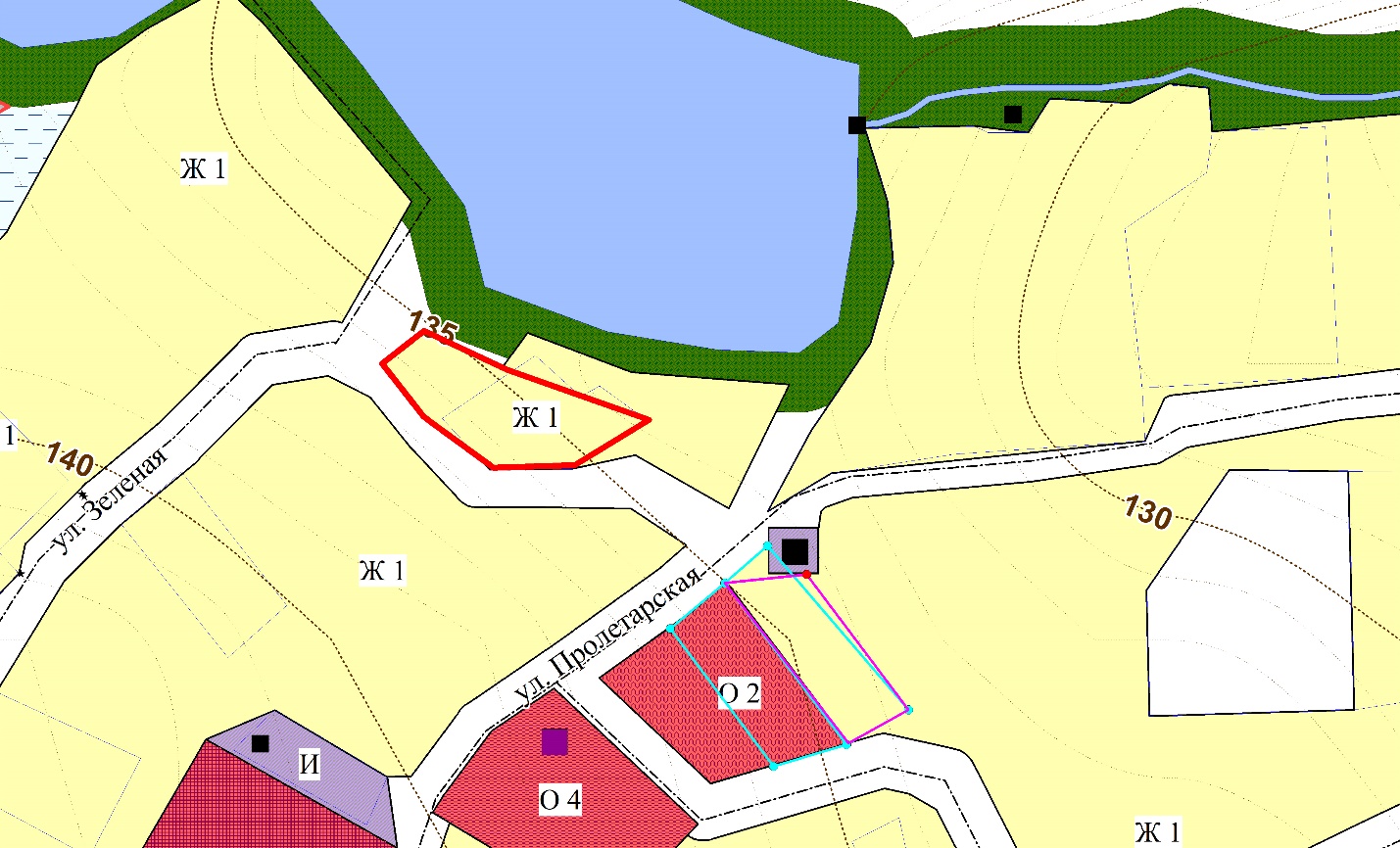 Приложение 2к решению Думы Чайковского городского округаот 17.02.2021 №  П1 --› Сх1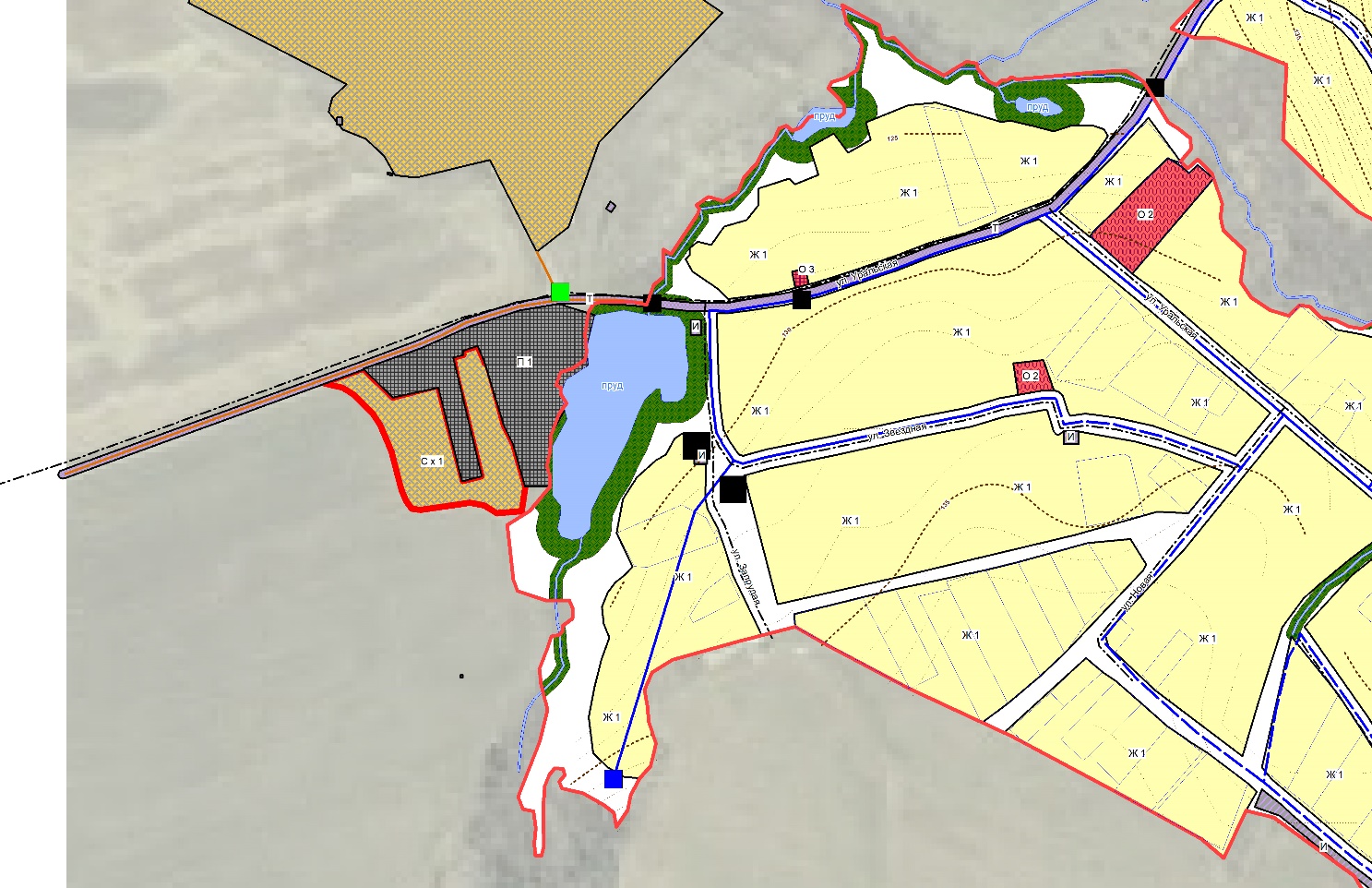 